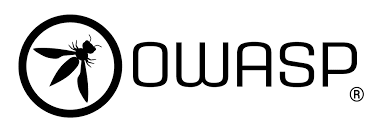 OWASP Financial NarrativeAttached please find the financial package for OWASP US which represents financial performance for the month ended January 31st, 2023.The financials ONLY consider the US activities through January 2023 YTD. Statement of Activities – Accrual Basis The following is a summary of the YTD Statement of Activities:Revenue:  On an accrual basis (EARNED Revenue), total revenue through January 2023, is $56,229 vs 2023 DRAFT Budget of $71,709 or $15,408 under the DRAFT Budget as of 1.31.23.The reasons for this include: Actual, recognized Corp Membership at $26,083 was $11,417 UNDER of the YTD 2023 DRAFT Budget of $37,500.Actual recognized Individual Membership at $23,691 was $1,309 UNDER the YTD 2023 DRAFT Budget of $25,000.Actual, recognized Project & Technology income at $5,368 was AHEAD of the YTD 2023 DRAFT Budget of $0 projected for January. Amounts received include: $500 - 2023 OWASP MASVS Project Donation "Good Samaritan"$4,767.93 - Mobile Security$100 - Zed Attack ProxyActual recognized Donations of $1,085 were $7,998 UNDER the YTD budgeted amount of $9,083. Donations received included: $26 - UKOGF Foundation Donation$50 - Blackbaud Giving Fund Donation$78 - BrightFunds Donation$430.66 - Stripe Donations $500 - Donation from Cybozu, Inc..Silver Sponsorship invoice to Japan local chapterYTD Event income of $0 in line with budget as no events were held in January. Merch and Trademark income is right in-line with budget.Expenses:  On an accrual basis (INCURRED), total expenses through January 2023 were $162,852 as compared to the YTD 2023 DRAFT Budget of $119,442. The results are OWASP is $43,410 OVER the DRAFT YTD 2023 budget for expenses.The reasons for this Variance to YTD include: Project spend was $2,766 under budget. Events are over budget by $39,863 due spend that came in late for Global AppSec San Francisco 2022 conference & BeNeLux Days prizes – bills include: $3,740 for John Poulin – Defense In Depth Training OWASP Global AppSec 2022$12,950 for APPSEC Lead Retrieval services for the first 37 exhibitor/sponsors$201 for Expense Reimbursement - 3 prizes for CTF at OWASP BeNeLux Days - (182.35Euros)$18,410 for Global AppSec San Fran 2022 - Hacking Modern Web & Desktop Apps - Trainer Split$70 Photography Coverage -  2022 Global AppSec San Fran - Parking Per Kelly$708.33 for Hopin monthly expense (this amount is incurred monthly as it is a prepaid expense for the service)Chapters and Outreach were a combined $1,160 under budget G&A was over budget by $2,290 due to payment of Schwabe legal fees, spend recorded to travel fees for keynote speaker, increased bank fees due to foreign transactions in PayPal and increased Stripe activityAll other depts were a combined over budget in spending by $5,183 – this is due to having no budget for fundraising and actuals of $5,947 for fundraising due to salary allocation. Net Income/Loss:  Net Profit (Loss) as of January 31st, 2023 is $(106,623). The DRAFT budgeted net profit (loss) was $(47,733). The actual net loss is larger than the DRAFT budget by $58,890. This is due to lower actuals for income in membership and donations as well as higher spending for bills that came in late for Global AppSec San Francisco and LASCON. Net income is down from 1.31.22 (last year) by $(82,093).Months of Operational Reserve: The cash balance of $2,715,708 is $31,237 MORE than 12.31.22 and $1,489,369 more than the 1.31.22 balance, or a 82% increase in our cash balance YoY. The cash reserve figure is a fantastic achievement and a testament to the OWASP Staff and the OWASP Community’s support of the Foundation.  If we segregate the AP and assumed Project balance, we would have approximately $2,570,558 ($113,979 more than 12.31.22) or 13.7 months of reserve at the $187K of average monthly operating expenses and 10.4 months of reserve at the $248K of avg of all monthly expenses (this includes all the event expenses and is 3 month less than 12.31.22 as the projected expenses in the DRAFT budget are higher than 2022). The Non-Profit industry average months of Operational reserve is 6 months.  We should be mindful of our expenses – the current draft budget is projecting a loss for 2023, and though we have cash reserves to invest in operations, projects, or whatever deemed fit, we should try to keep additional travel costs at a minimum where possible. Please also note, we are missing coding for several items – this includes a $15,007 credit card payment that was made by Caitlin on 1.5.23. The receipts and coding need to be submitted in Jira ASAP. The other items are two payments received without any indication of what the payments are for - $3,750 Wire from OWASP Foundation with no backup and $6,197.89 of Stripe payments with no identification of what the payment is for.I will see you all next week for the Board call on February 28th.  